ОБЩЕСТВО С ОГРАНИЧЕННОЙ ОТВЕТСТВЕННОСТЬЮТОРГОВАЯ КОМПАНИЯПОСЫПКА САХАРНАЯ ДЕКОРАТИВНАЯ ЦВЕТНАЯ ЖЕЛТАЯ СТО 14505815-001-2008Физико-химические показатели:Массовая доля:    Жира -  32±2%*    Сахара - 60±2%*    Влаги – не более 2,5%*Превышение массовой доли сахара и жира не является браковочным признаком.    Органолептические показатели: ярко выраженный вкус и аромат согласно ароматике;цвет соответствует используемому крарасителю.Форма: представляет из себя цилиндрическое тело с неровной поверхностью и геометрическими параметрами- толщина – от 1,5 до 2 мм- длина – от 2 мм до 10 ммМикробиологические показатели:КМАФАнМ: в 1 г не более 1 *103БГКП: в 0,1 г не допускаетсяДрожжи, КОЕ: в 1 г не более50Плесни, КОЕ: в 1 г не более 50Патогенные М/о, в т.ч. сальмонеллы: в  25 г не допускается.Содержание токсических элементов:Токсические элементы мг/кг :- свинец 1,0- кадмий 0,1- мышьяк 1,0- ртуть 0,1 Хлорорганические пестициды-ДДТ и его метаболиты 0,005- Гексахлорциклогексан 0,005Микотоксины (афлатоксин В1) 0,005Пищевая ценность на 100г – 510 ккал/2135Углеводы – 82 гЖиры – 20 гБелки – 0 гСухие вещества – 97,8гОбщее описание:при производстве всех типов кондитерских изделий (пирожное, торты, кексы, рулеты, мороженое), как украшение и добавка в состав изделия.Состав: сахар-песок, заменитель какао масла не лауриновый, эмульгаторы: (E476), (Е322), краситель пищевой «Бета- каротин», патока, крахмал картофельный, кислота лимонная моногидрат.Срок хранения: 6 месяцев с даты производства.Условия хранения:В сухом прохладном месте при t 18±3°C, относительная влажность не более 75%.Упаковка: Продукция упаковывается и прокладывается пергаментной бумагой в ящик из гофрированного картона массой до 7 кг.Метод производства: Посыпка сахарная декоративная производится путем формования массы на деструкционной машине. Отформованные корпуса отправляются на укатку и глянцовку.Технологические рекомендации:при нанесении на кондитерские изделия следует соблюдать следующие температурные режимы: -  температура  изделий должна быть не более  240С;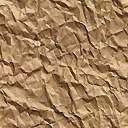 